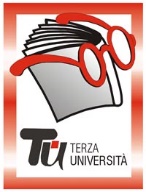              Tu  -  TERZA UNIVERSITÀ -  2022/23                                                              Provincia - PRIMA FASE     GORLEReferenti: Marisa Techel e Patrizia Locatelli   Informazioni: Biblioteca di Gorle e sede Tu di BergamoIscrizioni: presso la sede Tu di Bergamo  CalendarioModulo n°91CITTÀ, ARCHITETTURA E DESIGN: TRACCE E PERCORSI DAL MODERNO ALLA SOSTENIBILITÀ      DocenteManuela Bandini GiornoGiovedìOrario15.00-17.15PeriodoDal 06.10.2022 al 03.11.2022 (5 incontri), (€ 18,00)SedeBiblioteca, via Marconi 1ArgomentoStoria Dell’artePresentazioneLa profonda revisione culturale operata dalle Avanguardie artistiche del primo ‘900 si impone alle discipline dello spazio nel periodo tra le due guerre. Il riassetto delle città e del territorio, la riorganizzazione dell’industria edilizia, l’accelerazione dei processi e il moltiplicarsi dei bisogni frantumano i tradizionali binari del dibattito producendo nuovi scenari che si consolidano nel secondo dopoguerra e sono ancor oggi attuali. Il corso propone cinque tappe nel percorso storico dell’architettura, dell’urbanistica e del design del ‘900 fino ai nostri giorni sulle tracce di idee, sperimentazioni e realizzazioni che ne hanno trasformato i codici espressivi e il ruolo sociale.Tutor106.10.2022Dalle premesse del Modernismo alla nascita del Movimento Moderno213.10.2022La situazione italiana: dalle ‘città nuove’ del Fascismo alla ricostruzione post-bellica320.10.2022Le tendenze internazionali: dall’high tech al post-moderno427.10.2022Spazi aperti e nuovi musei 503.11.2022L’architettura e la città nel nuovo Millennio tra nuovi paesaggi e sostenibilità